Федеральное государственное бюджетное образовательное учреждение высшего образования «Санкт-Петербургский государственный институт культуры»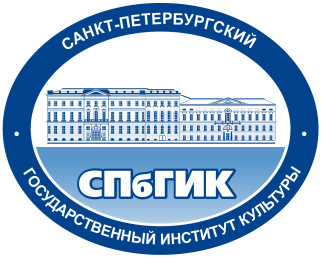 ИНФОРМАЦИОННОЕ ПИСЬМОФакультет социально-культурных технологийКафедра социально-культурной деятельности приглашаютшкольников и учащихся средних профессиональных учреждений: колледжей, техникумов, музыкальных училищпринять участие  в  творческом конкурсе социально-культурных проектов  «Преобразуем мир» При поступлении в федеральное государственное бюджетное образовательное учреждение высшего образования «Санкт-Петербургский государственный институт культуры» на направление «Социально-культурная деятельность» победителям и призерам Конкурса в течение двух лет с момента утверждения списков победителей и призеров начисляются дополнительные конкурсные баллыКонкурс проводится в два этапа в следующие сроки:Этап –регистрация (отборочный)  проводится в заочной форме в период с 1 декабря 2016 г.  по 15 февраля 2017 г.Основной этап проводится в очной форме в период25 марта и 31 марта 2017 г.      Отборочный этап (в заочной форме) проводится по предварительной регистрации участников по электронной почте. Участнику необходимо заполнить заявку (анкету), резюме в свободной форме, подготовить мини-презентацию о проекте (5-8 слайдов). Мы рассмотрим Ваши заявки(анкеты), резюме и мини-презентации и  отправим Вам ответ на вашу электронную почту. В случае положительного решения мы напишем Вам в письме дату и время проведения основного этапа (в очной форме). На очный этап следует принести с собой слайд-презентацию, заявку (анкету) и проект в распечатанном виде ( от 10 стр.).       Ждем Вас на Конкурсе с проектами, в которых раскрываются следующие вопросы: формирование нравственных ценностей подростков и молодежи; развитие эстетической культуры; формирование семейных традиций; сохранение культурно-исторического наследия; социокультурная адаптация людей с ограниченными возможностями, людей третьего возраста; приобщение к отечественной истории, наследию, культуре региона в процессе экскурсий, походов, т.д.Желаем успехов!Оргкомитет КонкурсаЗаявка (анкета) Заявки принимаются по адресуAbi-konkurs-skdspb@yandex.ruКуратор конкурса – доцент кафедры социально-культурных технологий,кандидат педагогических наук – Каминская Надежда Дмитриевнател.89213655628Пример заявки (анкеты) и резюмеЗАЯВКА. Анкета к проекту                                                                 Резюме к проекту       Мой проект посвящен  теме прав учащегося. Важно знать и уметь реализовывать их, креативно  подходя к различным жизненным ситуациям. Я  занимаюсь анимацией, неигровым кино и драматургией. Некоторые  из моих работы были награждены: Гран-при международного фестиваля короткометражного кино "Short form" в  Сербии. Работы в литературоведении были награждены:   Всероссийские гимназические ученические чтения “Конференция победителей” - 2-ое место.	 С порядком проведения КонкурсаМожно ознакомиться в  Положении о Конкурсе.Название конкурсаФамилияИмя, отчествоДата рождения (дд.мм.гг)Класс, курсИндекс, Полный домашний адрес Код, телефон Электронная почтаОбразовательное учреждениеПолное наименованиеАдресНазвание конкурсаПреобразуем мирФамилияПетровИмя, отчествоДмитрий  ЕвгеньевичДата рождения (дд.мм.гг)30.10.97Класс, курсКласс: 11Индекс, Полный домашний адрес 191025г. Санкт-Петербург,  Литейный пр., д.10, кв. 19Код, телефон +7(921) 364-9429Электронная почтарrodei@mail.ruОбразовательное учреждение,АдресГБОУ СОШ №130 г. СПб, Вознесенский пр., 10, корп.2